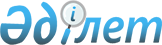 Об организации общественных работ в 2012 году
					
			Утративший силу
			
			
		
					Постановление акимата Шемонаихинского района Восточно-Казахстанской области от 13 января 2012 года N 342. Зарегистрировано Управлением юстиции Шемонаихинского района Департамента юстиции Восточно-Казахстанской области 03 февраля 2012 года за N 5-19-163. Прекращено действие по истечении срока, на который постановление было принято (письмо аппарата акима Шемонаихинского района от 06 марта 2013 года № 3/432)      Сноска. Прекращено действие по истечении срока, на который постановление было принято (письмо аппарата акима Шемонаихинского района от 06.03.2013 № 3/432).      Примечание РЦПИ.

      В тексте сохранена авторская орфография и пунктуация.      На основании подпункта 13) пункта 1 статьи 31 Закона Республики Казахстан от 23 января 2001 года «О местном государственном управлении и самоуправлении в Республике Казахстан», подпункта 5) статьи 7, статьи 20 Закона Республики Казахстан от 23 января 2001 года «О занятости населения», статьи 2 Закона Республики Казахстан от 18 декабря 1992 года «О социальной защите граждан, пострадавших вследствие ядерных испытаний на Семипалатинском испытательном ядерном полигоне», Правил организации и финансирования общественных работ, утвержденных постановлением Правительства Республики Казахстан от 19 июня 2001 года № 836 «О мерах по реализации Закона Республики Казахстан от 23 января 2001 года «О занятости населения», акимат Шемонаихинского района ПОСТАНОВЛЯЕТ:



      1. Утвердить перечень организаций, в которых будут проводиться общественные работы в 2012 году, виды, объемы и конкретные условия общественных работ, источники их финансирования, согласно приложения.



      2. Размер оплаты труда участников утвердить в размере минимальной заработной платы, установленной на 2012 год, с дополнительной оплатой за проживание на территории повышенного радиационного риска.



      3. Рекомендовать руководителям организаций предоставлять отдельным категориям работников (женщинам, имеющим несовершеннолетних детей, многодетным матерям, инвалидам, лицам, не достигшим восемнадцатилетнего возраста) возможность работать неполный рабочий день, а также применять гибкие формы организации рабочего времени.

      4. Контроль за исполнением настоящего постановления возложить на заместителя акима Шемонаихинского района Лонского В. И.



      5. Настоящее постановление вводится в действие по истечении десяти календарных дней после дня его первого официального опубликования.      Аким Шемонаихинского района                А. Токтаров

Приложение утверждено

постановлением акимата

Шемонаихинского района

от 13 января 2012 года № 342 Перечень организаций, в которых будут проводиться общественные

работы в 2012 году, виды, объемы и конкретные условия

общественных работ, источники их финансирования      Сноска. Приложение с изменениями, внесенными постановлением акимата Шемонаихинского района от 16.03.2012 № 439 (вводится в действие через 10 дней после опубликования).      Конкретные условия общественных работ: Продолжительность рабочей недели составляет 5 дней с двумя выходными, восьми часовой рабочий день, обеденный перерыв 1 час, инструктаж по охране труда и технике безопасности, обеспечение специальной одеждой, инструментом и оборудованием организует работодатель. Оплата труда осуществляется в соответствии с планом финансирования за фактически отработанное время, отраженное в табеле учета рабочего времени, в зависимости от качества, количества и сложности выполненных работ путем перечисления на лицевые счета безработных; пенсионные и социальные отчисления производятся в соответствии с законодательством Республики Казахстан. Условия общественных работ для отдельных категорий работников (женщины, имеющие несовершеннолетних детей, многодетным матерям, инвалидам, лицам не достигшие восемнадцатилетнего возраста) определяются с учетом особенностей условий труда соответствующей категории и предусматриваются трудовыми договорами, заключаемыми между работниками и работодателями в соответствии с трудовым законодательством Республики Казахстан.      Начальник ГУ «Отдел занятости

      и социальных программ

      Шемонаихинского района»                    Г. Бабаева
					© 2012. РГП на ПХВ «Институт законодательства и правовой информации Республики Казахстан» Министерства юстиции Республики Казахстан
				№

п/пНаименования организацийВиды общественных работОбъем выполняемых работСпрос  (заявленная потребность)Предложение  (утверждено)Источник финансирования12345671Государственное учреждение «Аппарат акима города Шемонаиха»1. Помощь в уборке территории населенного пунктаОчистка от снега улиц и тротуаров 99Районный бюджет1Государственное учреждение «Аппарат акима города Шемонаиха»2. Проведение благоустройства населенного пунктаУборка мусора и сорняков на улицах города Шемонаиха 99Районный бюджет1Государственное учреждение «Аппарат акима города Шемонаиха»2. Проведение благоустройства населенного пунктаСодержание парков, скверов, озеленение, разбивка цветников99Районный бюджет2Государственное учреждение «Аппарат акима Волчанского сельского округа»1. Проведение благоустройства селУборка от мусора и сорняков улиц, обелисков, скверов, парка44Районный бюджет2Государственное учреждение «Аппарат акима Волчанского сельского округа»2. Проведение ремонтных работТекущий ремонт здания акимата (штукатурные, малярные работы)22Районный бюджет2Государственное учреждение «Аппарат акима Волчанского сельского округа»3. Оказание помощи престарелым гражданам на домуПомощь одиноко проживающим, престарелым гражданам на дому11Районный бюджет2Государственное учреждение «Аппарат акима Волчанского сельского округа»4. Участие в проведении региональной общественной кампании по уточнению похозяйственных книгОбход дворов, перепись и учет скота, птицы, земли, населения два раза в год на 1 июля и 1 января22Районный бюджет3Государственное учреждение «Аппарат акима Верх-Убинского сельского округа»1. Помощь в уборке территорий населенных пунктовОчистка от снега улиц и тротуаров66Районный бюджет3Государственное учреждение «Аппарат акима Верх-Убинского сельского округа»2. Проведение благоустройства селаУборка от мусора и сорняков улиц, обелисков, скверов, парка88Районный бюджет3Государственное учреждение «Аппарат акима Верх-Убинского сельского округа»3. Участие в проведении региональной общественной кампании по уточнению похозяйственных книгОбход дворов, перепись и учет скота, птицы, земли, населения два раза в год на 1 июля и 1 января22Районный бюджет4Государственное учреждение «Аппарат акима поселка Усть-Таловка»1. Помощь в уборке территорий населенных пунктовОчистка от снега улиц и тротуаров44Районный бюджет4Государственное учреждение «Аппарат акима поселка Усть-Таловка»2.Проведение благоустройства селУборка от мусора и сорняков улиц, обелисков, скверов, парка44Районный бюджет4Государственное учреждение «Аппарат акима поселка Усть-Таловка»3. Проведение ремонтных работТекущий ремонт здания акимата (штукатурные, малярные работы)22Районный бюджет4Государственное учреждение «Аппарат акима поселка Усть-Таловка»4. Участие в проведении региональной общественной кампании по сбору налогов в местный бюджетОказание помощи в сборе налогов в местный бюджет22Районный бюджет4Государственное учреждение «Аппарат акима поселка Усть-Таловка»5. Участие в проведение региональной общественной кампании по уточнению похозяйственных книгОбход дворов, перепись и учет скота, птицы, земли, населения два раза в год на 1 июля и 1 января22Районный бюджет4Государственное учреждение «Аппарат акима поселка Усть-Таловка»6. Помощь в работе по мониторингу социальных карт, базы учета физических лицОсуществление мониторинга малообеспеченных граждан округа11Районный бюджет5Государственное учреждение «Аппарат акима Октябрьского сельского округа»1. Помощь в уборке территорий населенных пунктовОчистка от снега улиц и тротуаров22Районный бюджет5Государственное учреждение «Аппарат акима Октябрьского сельского округа»2. Проведение благоустройства селУборка от мусора и сорняков улиц, обелисков, скверов, парка33Районный бюджет5Государственное учреждение «Аппарат акима Октябрьского сельского округа»3. Проведение ремонтных работТекущий ремонт здания акимата (штукатурные, малярные работы)33Районный бюджет6Государственное учреждение «Аппарат акима поселка Первомайский»1. Помощь в уборке территорий населенных пунктовОчистка от снега улиц и тротуаров2020Районный бюджет6Государственное учреждение «Аппарат акима поселка Первомайский»2. Проведение благоустройства селУборка от мусора и сорняков улиц, обелисков, скверов, парка2020Районный бюджет6Государственное учреждение «Аппарат акима поселка Первомайский»3. Проведение ремонтных работТекущий ремонт здания акимата (штукатурные, малярные работы)55Районный бюджет6Государственное учреждение «Аппарат акима поселка Первомайский»4. Участие в проведение региональной общественной кампании по сбору налогов в местный бюджетОказание помощи в сборе налогов в местный бюджет66Районный бюджет6Государственное учреждение «Аппарат акима поселка Первомайский»5. Участие в проведение региональной общественной кампании по уточнению похозяйственных книгОбход дворов, перепись и учет скота, земли, населения два раза в год на 1 июля и 1 января66Районный бюджет7Государственное учреждение «Аппарат акима Выдрихинского сельского округа»1. Помощь в уборке территорий населенных пунктовОчистка от снега улиц и тротуаров33Районный бюджет7Государственное учреждение «Аппарат акима Выдрихинского сельского округа»2. Проведение благоустройства селУборка от мусора и сорняков улиц, обелисков, скверов, парка33Районный бюджет7Государственное учреждение «Аппарат акима Выдрихинского сельского округа»3. Участие в проведении региональной общественной кампании по уточнению по хозяйственных книгОбход дворов, перепись и учет скота, птицы, земли, населения два раза в год на 1 июля и 1 января22Районный бюджет7Государственное учреждение «Аппарат акима Выдрихинского сельского округа»4. Участие в проведении региональной общественной кампании по сбору налогов в местный бюджетОказание помощи в сборе налогов в местный бюджет22Районный бюджет8Государственное учреждение «Аппарат акима Зевакинского сельского округа»1. Помощь в уборке территорий населенных пунктовОчистка от снега улиц и тротуаров44Районный бюджет8Государственное учреждение «Аппарат акима Зевакинского сельского округа»2. Проведение благоустройства селУборка от мусора и сорняков улиц, обелисков, скверов, парка44Районный бюджет8Государственное учреждение «Аппарат акима Зевакинского сельского округа»3. Проведение ремонтных работТекущий ремонт зданий акимата (штукатурные, малярные работы)22Районный бюджет8Государственное учреждение «Аппарат акима Зевакинского сельского округа»4. Участие в проведении региональной общественной кампании по уточнению по хозяйственных книгОбход дворов, перепись и учет скота, птицы, земли, населения два раза в год на 1 июля и 1 января22Районный бюджет9Государственное учреждение «Аппарат акима Каменевского сельского округа»1. Помощь в уборке территорий населенных пунктовОчистка от снега улиц и тротуаров22Районный бюджет9Государственное учреждение «Аппарат акима Каменевского сельского округа»2. Проведение благоустройства селУборка от мусора и сорняков улиц, обелисков,скверов, парка88Районный бюджет9Государственное учреждение «Аппарат акима Каменевского сельского округа»3. Участие в проведении региональной общественной кампании по уточнению по хозяйственных книгОбход дворов, перепись и учет скота, птицы, земли, населения два раза в год на 1 июля и 1 января22Районный бюджет10Государственное учреждение «Аппарат акима Разинского сельского округа»1. Помощь в уборке территорий населенных пунктовОчистка от снега улиц и тротуаров22Районный бюджет10Государственное учреждение «Аппарат акима Разинского сельского округа»2. Проведение благоустройства селУборка от мусора и сорняков улиц, обелисков, скверов, парка22Районный бюджет11Государственное учреждение «Аппарат акима Вавилонского сельского округа»1. Помощь в уборке территорий населенных пунктовОчистка улиц и тротуаров от снега1010Районный бюджет11Государственное учреждение «Аппарат акима Вавилонского сельского округа»2. Проведение благоустройства селУборка от мусора и сорняков улиц, обелисков, скверов, парка1010Районный бюджет11Государственное учреждение «Аппарат акима Вавилонского сельского округа»3. Проведение ремонтных работТекущий ремонт зданий акимата (штукатурные, малярные работы)1010Районный бюджет12Государственное учреждение «Многопрофильная средняя школа № 1 им. Н. Островского»Проведение ремонтных работТекущий ремонт здания школы (штукатурные, малярные работы)33Районный бюджет13Государственное учреждение «Средняя школа № 4»1. Помощь в уборке прилегающей территорииОчистка от снега22Районный бюджет13Государственное учреждение «Средняя школа № 4»2. Проведение благоустройства прилегающей территорииУборка от мусора и сорняков22Районный бюджет13Государственное учреждение «Средняя школа № 4»3. Проведение ремонтных работТекущий ремонт здания школы (штукатурные, малярные работы)22Районный бюджет14Государственное учреждение «Средняя общеобразовательная школа № 5»1. Проведение благоустройства прилегающей территорииУборка от мусора и сорняков, работы на пришкольном огороде22Районный бюджет14Государственное учреждение «Средняя общеобразовательная школа № 5»2. Проведение ремонтных работТекущий ремонт здания школы (штукатурные, малярные работы)33Районный бюджет15Государственное учреждение «Первомайская школа - детский сад им. Д. Карбышева»1. Помощь в уборке прилегающей территорииОчистка от снега66Районный бюджет15Государственное учреждение «Первомайская школа - детский сад им. Д. Карбышева»2. Проведение благоустройства прилегающей территорииУборка от мусора и сорняков66Районный бюджет15Государственное учреждение «Первомайская школа - детский сад им. Д. Карбышева»3. Проведение ремонтных работТекущий ремонт здания школы (штукатурные, малярные работы)66Районный бюджет16Государственное учреждение «Барашевская средняя школа»1. Помощь в уборке прилегающей территорииОчистка от снега22Районный бюджет16Государственное учреждение «Барашевская средняя школа»2. Проведение благоустройства прилегающей территорииУборка от мусора и сорняков22Районный бюджет16Государственное учреждение «Барашевская средняя школа»3. Проведение ремонтных работТекущий ремонт здания школы (штукатурные, малярные работы)33Районный бюджет17Государственное учреждение «Ново-Ильинская основная школа»

 1. Помощь в уборке прилегающей территорииОчистка от снега22Районный бюджет17Государственное учреждение «Ново-Ильинская основная школа»

 2. Проведение благоустройства прилегающей территорииУборка от мусора и сорняков22Районный бюджет17Государственное учреждение «Ново-Ильинская основная школа»

 3. Проведение ремонтных работТекущий ремонт здания школы (штукатурные, малярные работы)33Районный бюджет18Государственное учреждение «Большереченская общеобразовательная средняя школа»1. Помощь в уборке прилегающей территорииОчистка от снега22Районный бюджет18Государственное учреждение «Большереченская общеобразовательная средняя школа»2. Проведение благоустройства прилегающей территорииУборка от мусора и сорняков22Районный бюджет18Государственное учреждение «Большереченская общеобразовательная средняя школа»3. Проведение ремонтных работТекущий ремонт здания школы (штукатурные, малярные работы)33Районный бюджет18Государственное учреждение «Большереченская общеобразовательная средняя школа»4. Помощь в организации досуга детей и подростковОрганизация досуга детей и подростков в летний период 11Районный бюджет18Государственное учреждение «Большереченская общеобразовательная средняя школа»5. Помощь в организация пропускного режима в школеПрием и сохранность верхней одежды11Районный бюджет19Государственное учреждение «Камышинский комплекс «Школа - детский сад»1. Помощь в уборке прилегающей территорииОчистка от снега22Районный бюджет19Государственное учреждение «Камышинский комплекс «Школа - детский сад»2. Проведение благоустройства прилегающей территорииУборка от мусора и сорняков22Районный бюджет19Государственное учреждение «Камышинский комплекс «Школа - детский сад»3. Проведение ремонтных работТекущий ремонт зданий школы-детский сад (штукатурные, малярные работы)33Районный бюджет20Государственное учреждение «Рулихинская средняя школа»1. Помощь в уборке прилегающей территорииОчистка от снега11Районный бюджет20Государственное учреждение «Рулихинская средняя школа»2. Проведение благоустройства прилегающей территорииУборка от мусора и сорняков11Районный бюджет20Государственное учреждение «Рулихинская средняя школа»3. Проведение ремонтных работТекущий ремонт здания школы (штукатурные, малярные работы)22Районный бюджет21Государственное учреждение «Отдел по делам обороны Шемонаихинского района» (по согласованию)1. Помощь в проведении республиканской призывной кампанииВручение повесток для призыва граждан в Вооруженные силы Республики Казахстан 33Районный бюджет21Государственное учреждение «Отдел по делам обороны Шемонаихинского района» (по согласованию)2. Проведение ремонтных работТекущий ремонт административного здания (штукатурные, малярные работы)22Районный бюджет22Государственное учреждение «Отдел внутренних дел Шемонаихинского района» (по согласованию)Помощь в ведении делопроизводстваПомощь в работе с документооборотом, консьержи2121Районный бюджет23Государственное учреждение «Управление юстиции Шемонаихинского района Департамента юстиции Восточно-Казахстанской области Министерства юстиции Республики Казахстан» (по согласованию)Помощь в ведении делопроизводства архивных документовПомощь в формировании архивных дел55Районный бюджет24Прокуратура Шемонаихинского района (по согласованию)1. Помощь в уборке прилегающей территорииОчистка от снега11Районный бюджет24Прокуратура Шемонаихинского района (по согласованию)2. Проведение благоустройства прилегающей территорииУборка от мусора и сорняков территории11Районный бюджет24Прокуратура Шемонаихинского района (по согласованию)3. Помощь в ведении делопроизводства архивных документовПроведение работ с архивными документами: помощь в формировании надзорных производств по уголовным, гражданским, административным делам, формирование нарядов составление описи и акта уничтожения по данным документам44Районный бюджет25Государственное учреждение «Налоговое управление по Шемонаихинскому району» (по согласованию)1. Участие в проведении региональной кампании по сбору налогов в местный бюджетРегистрация уведомлений, разноска и вручение их налогоплательщикам77Районный бюджет25Государственное учреждение «Налоговое управление по Шемонаихинскому району» (по согласованию)2. Помощь в ведении делопроизводстваПодшивка банковских документов11Районный бюджет25Государственное учреждение «Налоговое управление по Шемонаихинскому району» (по согласованию)3. Оказание помощи в формировании дел налогоплательщиковРасшивка и подборка деклараций формы налоговой отчетности, сопроводительных накладных по горюче смазывающим материалам, составление описи актов проверок88Районный бюджет25Государственное учреждение «Налоговое управление по Шемонаихинскому району» (по согласованию)4. Оказание помощи в разноске уведомлений об устранении нарушений налогового законодательстваРегистрация и вручение всех видов уведомлений, разноска уведомлений об устранении нарушений налогового законодательства88Районный бюджет26Шемонаихинский районный суд (по согласованию)1. Оказание помощи в документированииЕжедневная разноска судебных повесток, иной корреспонденции33Районный бюджет26Шемонаихинский районный суд (по согласованию)2. Помощь в ведении делопроизводства документовТехническая обработка документов33Районный бюджет26Шемонаихинский районный суд (по согласованию)3. Проведение ремонтных работТекущий ремонт здания (штукатурные, малярные работы)22Районный бюджет26Шемонаихинский районный суд (по согласованию)4. Помощь в уборке помещенияУборка здания11Районный бюджет27Специализированный административный суд Шемонаихинского района (по согласованию)1. Оказание помощи в документированииЕжедневная разноска служебной корреспонденции11Районный бюджет27Специализированный административный суд Шемонаихинского района (по согласованию)2. Помощь в ведении делопроизводства документовТехническая обработка документов33Районный бюджет27Специализированный административный суд Шемонаихинского района (по согласованию)3. Проведение ремонтных работТекущий ремонт здания (штукатурные, малярные работы)11Районный бюджет28Филиал «Шемонаихинский территориальный отдел Департамента по исполнению судебных актов Восточно- Казахстанской области Комитета по исполнению судебных актов Министерства юстиции Республики Казахстан» (по согласованию)Помощь в регистрации входящей и исходящей корреспонденции, работа с архивными документамиРегистрация входящей и исходящей корреспонденции, формирование архивных дел33Районный бюджет29Шемонаихинский Филиал Республиканского государственного казенного предприятия «Центр по недвижимости по Восточно-Казахстанской области» Комитета регистрационной службы и оказания правовой помощи Министерства юстиции Республики Казахстан (по согласованию)Оказание помощи в проведении работы с архивными документамиТехническая обработка документов1010Районный бюджет30Восточно-Казахстанский областной филиал Республиканского государственного казенного предприятия «Государственный центр по выплате пенсий пособий» Республики Казахстан (по согласованию)1. Помощь в проведении республиканской общественной компании по индексации пенсий, пособийОказание помощи в проведении перерасчета, связанного с индексацией пенсий и пособий, формирование пенсионных дел33Районный бюджет30Восточно-Казахстанский областной филиал Республиканского государственного казенного предприятия «Государственный центр по выплате пенсий пособий» Республики Казахстан (по согласованию)2. Оказание помощи в подготовке пенсионных дел к инвентаризацииТехническая обработка документов33Районный бюджет31Государственное учреждение «Государственный архив Шемонаихинского района Восточно-Казахстанской области» (по согласованию)Помощь в работе с архивными документамиСбор и обработка, формирование архивных документов11Районный бюджет32Государственное учреждение «Отдел занятости и социальных программ Шемонаихинского района»1. Участие в проведении региональной кампании по выполнению районной программы занятости населенияПомощь в проведении ярмарок вакансий, мониторинг безработных, оформление документов для заключения договоров по общественным работам, социальным рабочим местам, молодежной практике44Районный бюджет32Государственное учреждение «Отдел занятости и социальных программ Шемонаихинского района»2. Оказание помощи в формировании по адресной социальной помощи и государственным детским пособиямФормирование дел по адресной социальной помощи и государственным детским пособиям11Районный бюджет32Государственное учреждение «Отдел занятости и социальных программ Шемонаихинского района»3. Помощь в ведении делопроизводства архивных документовформирование архивных документов 2010-2011 годов11Районный бюджет 33Коммунальное государственное учреждение «Центр занятости акимата Шемонаихинского района»Помощь в ведении делопроизводстваПомощь в работе с документооборотом, формирование дел участников программы11Районный бюджет34Государственное учреждение "Отдел физической культуры и спорта Шемонаихинского района"1. Помощь в уборке прилегающей территорииОчистка от снега11Районный бюджет34Государственное учреждение "Отдел физической культуры и спорта Шемонаихинского района"2. Проведение ремонтных работТекущий ремонт здания (штукатурные, малярные работы)22Районный бюджет35Государственное учреждение «Отдел сельского хозяйства и ветеринарии Шемонаихинского района»Помощь в ведении делопроизводстваПомощь в работе с документооборотом, формирование архивных документов, мониторинг производства сельхозпродукции22Районный бюджет36Государственное учреждение «Отдел финансов Шемонаихинского района»Помощь в ведении делопроизводстваРабота с архивными документами11Районный бюджет37Государственное учреждение «Департамент статистики Восточно-Казахстанской области» (по согласованию)Оказание помощи в формировании анкет и архивных делРабота с анкетами, формирование архивных дел 2007-2010 годов22Районный бюджет38Коммунальное государственное казенное предприятие «Дом творчества» акимата Шемонаихинского района1. Помощь в уборке прилегающей территорииОчистка от снега11Районный бюджет38Коммунальное государственное казенное предприятие «Дом творчества» акимата Шемонаихинского района2. Проведение ремонтных работТекущий ремонт подвального помещения11Районный бюджет39Коммунальное государственное казенное предприятие «Шемонаихинский историко-краеведческий музей» Управление культуры Восточно-Казахстанской области, Восточно-Казахстанского областного акимата (по согласованию)1. Помощь в уборке прилегающей территорииОчистка от снега11Районный бюджет39Коммунальное государственное казенное предприятие «Шемонаихинский историко-краеведческий музей» Управление культуры Восточно-Казахстанской области, Восточно-Казахстанского областного акимата (по согласованию)2. Проведение благоустройства прилегающей территорииУборка от мусора и сорняков11Районный бюджет39Коммунальное государственное казенное предприятие «Шемонаихинский историко-краеведческий музей» Управление культуры Восточно-Казахстанской области, Восточно-Казахстанского областного акимата (по согласованию)3. Проведение ремонтных работТекущий ремонт здания (штукатурные, малярные работы)11Районный бюджет40Коммунальное государственное казенное предприятие «Дом культуры акимата Шемонаихинского района»1. Помощь в уборке прилегающей территорииОчистка от снега22Районный бюджет40Коммунальное государственное казенное предприятие «Дом культуры акимата Шемонаихинского района»2. Проведение благоустройства прилегающей территорииУборка от мусора и сорняков22Районный бюджет40Коммунальное государственное казенное предприятие «Дом культуры акимата Шемонаихинского района»3. Помощь в уборке помещенийУборка кабинетов, лестничных маршев, фойе, мытье окон с. Камышинка, с.Рулиха, с.Верх-Уба, с.Сугатовка, с.Октябрьское, с. Кр.Шемонаиха, с.Пруггерово, с.Убинка, п.Первомайский99Районный бюджет41Государственное учреждение «Шемонаихинская районная территориальная инспекция комитета Госинспекции в Агропромышленном комплексе Министерства сельского хозяйства Республики Казахстан (по согласованию)Помощь в ведении делопроизводстваТехническая обработка документов, регистрация входящей, исходящей документации22Районный бюджет42Государственное учреждение «Инспектура по сортоиспытанию сельхозкультур Министерства сельского хозяйства Республики Казахстан» (по согласованию)Помощь в проведении сезонных краткосрочных работ по выращиванию зерновыхВыращивание зерновых, сортировка сортов и гибридов, подготовка семян к хранению44Районный бюджет43Государственное учреждение «Психолого-медико-педагогическая консультация» в г.Шемонаиха (по согласованию)1. Проведение благоустройства прилегающей территорииУборка от мусора и сорняков11Районный бюджет43Государственное учреждение «Психолого-медико-педагогическая консультация» в г.Шемонаиха (по согласованию)2. Проведение ремонтных работТекущий ремонт здания (штукатурные, малярные работы)11Районный бюджет44Государственное учреждение «Санаторий Уба» (по согласованию)Проведение ремонтных работТекущий ремонт зданий (штукатурные, малярные работы)44Районный бюджет45Коммунальное государственное казенное предприятие «Медицинское объединение Шемонаихинского района» (по согласованию)1. Помощь в уборке прилегающей территорииОчистка от снега44Районный бюджет45Коммунальное государственное казенное предприятие «Медицинское объединение Шемонаихинского района» (по согласованию)2. Проведение благоустройства прилегающей территорииУборка от мусора и сорняков22Районный бюджет45Коммунальное государственное казенное предприятие «Медицинское объединение Шемонаихинского района» (по согласованию)3. Проведение ремонтных работТекущий ремонт зданий (штукатурные, малярные работы)44Районный бюджет46Государственное учреждение «Первомайский детский туберкулезный санаторий»(по согласованию)1. Помощь в уборке прилегающей территорииОчистка от снега и льда33Районный бюджет46Государственное учреждение «Первомайский детский туберкулезный санаторий»(по согласованию)2. Проведение благоустройства прилегающей территорииУборка от мусора и сорняков33Районный бюджет46Государственное учреждение «Первомайский детский туберкулезный санаторий»(по согласованию)3. Проведение ремонтных работТекущий ремонт зданий (штукатурные, малярные работы)33Районный бюджет46Государственное учреждение «Первомайский детский туберкулезный санаторий»(по согласованию)4. Помощь по уходу за больнымиУход за больными детьми22Районный бюджет47Государственное учреждение «Первомайское медико-социальное учреждение для престарелых и инвалидов общего типа» (по согласованию)1. Помощь в уборке прилегающей территорииОчистка от снега и льда (5000 кв.м)33Районный бюджет47Государственное учреждение «Первомайское медико-социальное учреждение для престарелых и инвалидов общего типа» (по согласованию)2. Проведение благоустройства прилегающей территорииУборка от мусора и сорняков44Районный бюджет47Государственное учреждение «Первомайское медико-социальное учреждение для престарелых и инвалидов общего типа» (по согласованию)3. Проведение ремонтных работТекущий ремонт зданий (штукатурные, малярные работы)22Районный бюджет47Государственное учреждение «Первомайское медико-социальное учреждение для престарелых и инвалидов общего типа» (по согласованию)4. Оказание помощи по уходу за подопечными медико-социального учрежденияПомощь по уходу за подопечными22Районный бюджет48Многоотраслевое коммунальное государственное предприятие «Первомайский водоканал»1. Помощь в уборке прилегающей территорииОчистка от снега отмостков и крыш в жилых домах (6300 кв.м)33Районный бюджет48Многоотраслевое коммунальное государственное предприятие «Первомайский водоканал»2. Проведение ремонтных работТекущий ремонт здания насоснофильтровальной станции и водозабора55Районный бюджет48Многоотраслевое коммунальное государственное предприятие «Первомайский водоканал»3. Помощь в проведении подсобных работ по ремонту и прокладке водопроводных и канализационных сетейЗамена водопроводных труб в помещениях, ремонт канализации и водопровода66Районный бюджет48Многоотраслевое коммунальное государственное предприятие «Первомайский водоканал»4. Оказание помощи в работе абонентского отделаПомощь в работе с неплательщиками, разнос квитанций22Районный бюджет48Многоотраслевое коммунальное государственное предприятие «Первомайский водоканал»5. Проведение уборки помещенийУборка помещений22Районный бюджет49Государственное учреждение «Профессиональный лицей 19» (по согласованию)Помощь в ведении делопроизводстваПомощь в работе с документооборотом22Районный бюджет50Шемонаихинский Районный узел почтовой связи (по согласованию)1. Оказание помощи в доставке почтовой корреспонденции по городу Шемонаиха и поселку ПервомайскийДоставка извещений накопительного пенсионного фонда, счетов-извещений Казахтелекома, периодической печати33Районный бюджет50Шемонаихинский Районный узел почтовой связи (по согласованию)2. Проведение ремонтных работТекущий ремонт зданий (штукатурные, малярные работы)33Районный бюджет50Шемонаихинский Районный узел почтовой связи (по согласованию)3. Проведение благоустройства прилегающей территорииУборка от мусора и сорняков11Районный бюджет50Шемонаихинский Районный узел почтовой связи (по согласованию)4. Проведение ремонтных работТекущий ремонт здания (штукатурные, малярные работы)11Районный бюджет51Негосударственное учреждение «Первомайский Учебно-производственный комбинат» (по согласованию)1. Помощь в уборке прилегающей территорииОчистка от снега44Районный бюджет, работодатель51Негосударственное учреждение «Первомайский Учебно-производственный комбинат» (по согласованию)2. Проведение благоустройства прилегающей территорииУборка от мусора и сорняков22Районный бюджет, работодатель51Негосударственное учреждение «Первомайский Учебно-производственный комбинат» (по согласованию)3. Проведение ремонтных работТекущий ремонт зданий (штукатурные, малярные работы)22Районный бюджет, работодатель51Негосударственное учреждение «Первомайский Учебно-производственный комбинат» (по согласованию)4.Помощь в организации досуга детей и подростковОрганизация досуга детей и подростков в летний период22Районный бюджет, работодатель51Негосударственное учреждение «Первомайский Учебно-производственный комбинат» (по согласованию)5. Помощь в уборке помещенияУборка здания22Районный бюджет, работодатель52Крестьянское хозяйство «Иртыш» (по согласованию)1. Помощь в проведении сезонных краткосрочных работ по выращиванию зерновых и откорму скотаВыращивание зерновых, их переработка и хранение33Районный бюджет, работодатель52Крестьянское хозяйство «Иртыш» (по согласованию)2. Проведение ремонтных работТекущий ремонт зданий (штукатурные, малярные работы)22Районный бюджет, работодатель53Товарищество с ограниченной ответственностью «К» (по согласованию)Проведение ремонтных работТекущий ремонт зданий (штукатурные, малярные работы)22Районный бюджет, работодатель54Товарищество с ограниченной ответственностью «Первомайский механический завод» (по согласованию)1. Помощь в уборке прилегающей территорииОчистка от снега44Районный бюджет, работодатель54Товарищество с ограниченной ответственностью «Первомайский механический завод» (по согласованию)2. Проведение благоустройства прилегающей территорииУборка от мусора и сорняков44Районный бюджет, работодатель54Товарищество с ограниченной ответственностью «Первомайский механический завод» (по согласованию)3. Проведение ремонтных работТекущий ремонт зданий (штукатурные, малярные работы)22Районный бюджет, работодатель54Товарищество с ограниченной ответственностью «Первомайский механический завод» (по согласованию)4. Помощь в уборке помещенияУборка здания22Районный бюджет, работодатель55Товарищество с ограниченной ответственностью «Кедр» (по согласованию)1. Проведение благоустройства прилегающей территорииУборка от мусора и сорняков22Районный бюджет, работодатель55Товарищество с ограниченной ответственностью «Кедр» (по согласованию)2. Проведение ремонтных работТекущий ремонт зданий (штукатурные, малярные работы)22Районный бюджет, работодатель56Товарищество с ограниченной ответственностью «Ер Жәнібек-құрылыс» (по согласованию)Проведение ремонтных работТекущий ремонт зданий (штукатурные, малярные работы)77Районный бюджет, работодательИТОГО350350